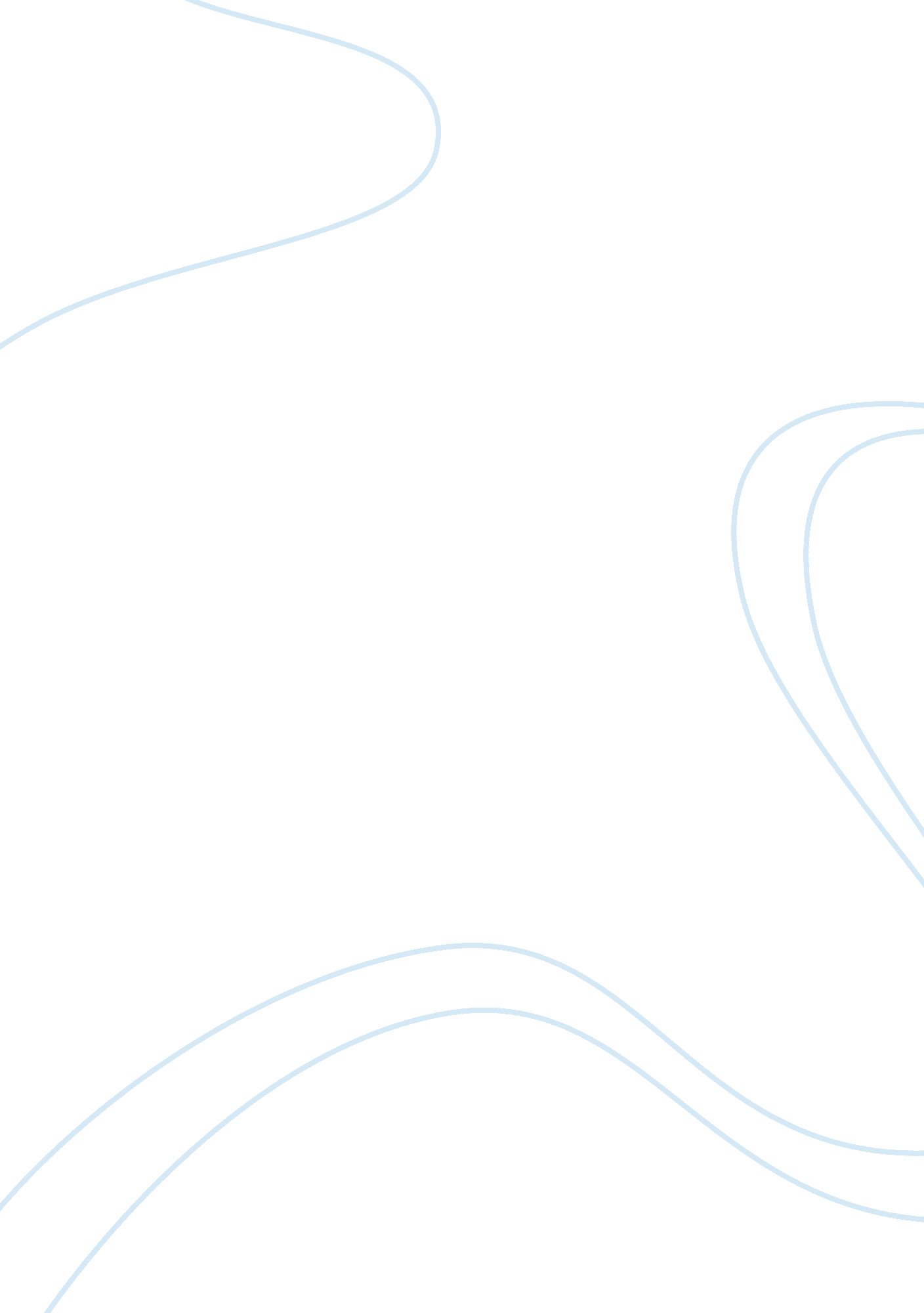 Critique assignmentArt & Culture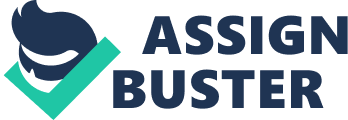 A denied that the agency merely had a authority to intercept the emails and online communications in united states. Point According to the author, Edward snowmen is a hero. He revealed the information which people deserved to know. He put his career and life at risk. He did not contain any sensitive information which can threaten national securities. He discoursed that senior intelligence officials mislead congress. N. S. A collected the most data of these countries such as Iran, Pakistan, Jordan, India, Egypt. It tracks Americans allies more than terrorists. EVIDENCE Snowmen spent lot of time to go through from surveillance program and the data which collecting around the world. He did not reveal anything that would harm the countries such as identities or military plans. Yes, the evidence is factual which based on something that has actually occurred. When snowmen fled to Hong-Kong and Glenn Greenland who is journalists broke the story how on routinely gather the phone logs of American, who have no relation to the terrorism. RELIABILITY United Kingdom’s Guardian newspaper released secret documents obtained from snowmen an American intelligence body demanding that version release information on a daily basis culled from its American customers activities. The following day, guardian and Washington times released snowman’s leaked information on PRISM. Then Author published an article in New Yorker which becomes the source of information and he uploads them to the internet. SCRAP CURRENCY The information was published on jejune, 201 3 in new Yorker RELEVANCE This information is related to my topic and indented audience is everybody. I have looked at a number of sources. Caddis, j. (201 3, jejune). Why Edward snowmen is a hero. Retrieved from http://WV. Anymore. Com/news/john- caddis/why-Edward-snowmen-is-a-hero AUTHORITY John Caddis is a writer for “ The new Yorker”. He has been writing since 1995. He has had a plenty of different jobs such as a financial commenter for the BBC and a business editor. His background may make his article seems more convictive because his job needs him to think in different perspectives. ACCURACY This information released in New Yorker and it is a secondary source as well. He had lot of evidence and references to support his opinion. For example, he wrote snowmen spent months meticulously analyzing every document. The author is trying to say that snowmen prepared for his action, just upload all secret documents he had incautiously. He was being responsible for what he was doing and he knows what he should do. URL reveal about the source is commercial. PURPOSE The purpose of the information is to inform the public. 